30.01.2024Более 55,5 тысяч кубанских семей получили единовременную выплату при рождении ребенка в 2023 годуВ Краснодарском крае в прошлом году 55 788  семей получили единовременную выплату при рождении ребенка. Это разовая мера поддержки, которую Социальный фонд предоставляет одному из родителей. Всего на финансирование этой выплаты Отделение СФР по Краснодарскому краю направило семьям свыше 1,3 миллиардов рублей.Чтобы получить пособие, работающий родитель должен обратиться к своему работодателю, а  неработающему родителю для оформления выплаты нужно подать заявление в клиентскую службу Социального фонда. Заявление также принимается через портал Госуслуг.В 2023 году единовременная выплата на Кубани составляла 22 909,03 руб. С 1 февраля 2024 года размер выплаты увеличится на 7,4% и станет равным 24 604 руб. Выплата положена всем российским семьям независимо от уровня дохода и предоставляется на каждого ребенка. Получить средства могут также опекуны, усыновители или приемные родители ребенка.Мы в социальных сетях: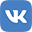 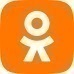 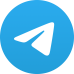 